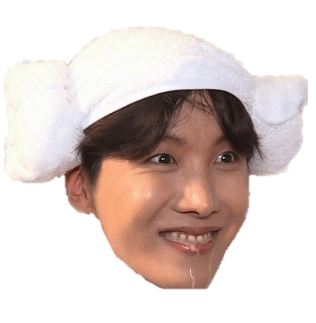 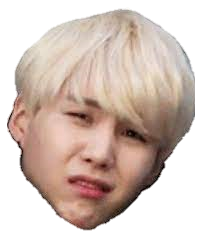 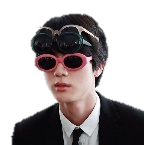 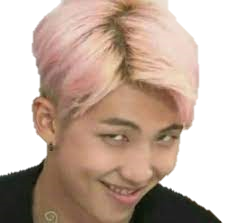 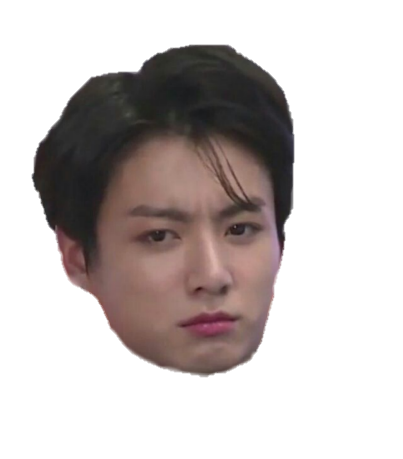 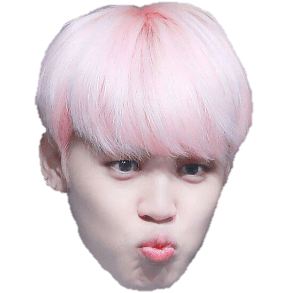 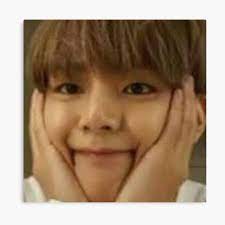 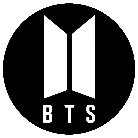 AKAFIEQGORIPQESPEQEGCXDYDYOONGIPJYCXTBYDNSEOMZBWTAAUJDRYBCDWOWQSABSZUVTSEOKJINPREXYKNSEAKBXOXZNHHUTOGUHFCDFIYEPOYGXOKQSBTDNEROGSUKFKOBCNRIHFUDBENKVCOVUAMGYGTGLONQWRKHLILZOAGHHKMSJIKBHJWMUOALYKCZVNAMJOONRNNKMPKMXLKILOZMJVNLCQA 
정국 ジョングク 
윤기 ユンギ||||||||||| 
남준 ナムジュン||||||||||| 
지민 ジミン||||||||||| 
석진 ソクジン||||||||||| 
호석 ホソク||||||||||| 
태형 テヒョン|||||||||||